Luray – Page County Chamber of Commerce 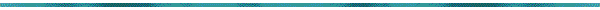 18 Campbell Street, Luray, VA 22835 - Tel: 540-743-3915 - Fax: 540-743-3944www.VisitLurayPage.com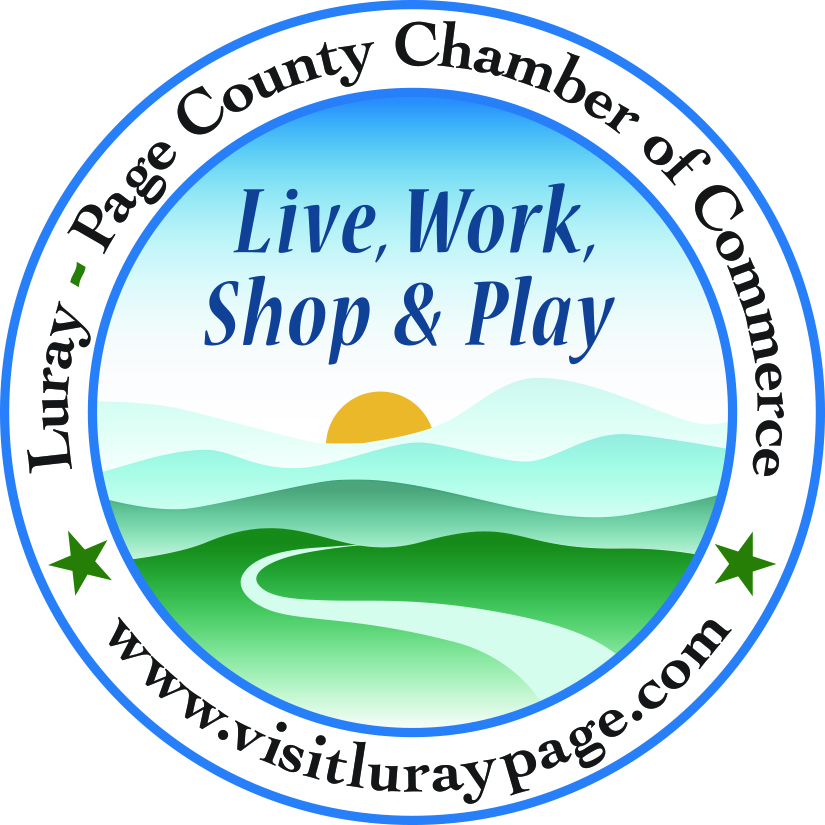 Page County, Virginia - The Luray-Page County Chamber of Commerce and Visitor Center (LPCCC) has recently added Amy Judd, Pam Wightman, and Tony Villa to our Board of Directors to help lead the organization in its mission of promoting tourism and growing business for its members and the community.With three openings on our Board of Directors, we are excited to have Amy (Lord Fairfax Community College), Pam (Delaware North), and Tony (Madline Farms) added to our Board of Directors. Each brings a special skill set and unique experiences that will help to aid our organization in promoting the Page County business community. In addition to our new members on the Board of Directors, we are excited to have Chris Jenkins, Faithbrooke Barn and Vineyard, continuing as our Chair of the Board. In addition, we also welcomed Travis Clark, Valley Health Page Memorial Hospital, as our Vice-Chair and Bill Huffman, Luray Cavners, as our Chair of the Tourism Division. These three, in addition to DezaRae Beers ,Yogi Bear's Jellystone Park, and Miranda Cave, Blue Ridge Bank, make up our Executive Committee.2022 Executive Officers:Chris Jenkins, Chair of the Board – Faithbrooke Barn and VineyardsTravis Clark, Vice Chair of the Board – Valley Health Page Memorial HospitalDezaRae Beers, Secretary of the Board – Yogi Bear's Jellystone ParkMiranda Cave, Treasurer – Blue Ridge BankBill Huffman – Chair of Tourism Division – Luray Caverns2022 Board Members:Mitch Lovinger – Appexnetwork Physical TherapyBart Patton - Patton Gunsmith WorksDavid Thomas - Valley Star FarmSable Ponn – Funkhouser Real Estate GroupMark Dofflemyer – Pioneer pankAmy Judd – Lord Fairfax Community CollegePam Wightman – Delaware North at Shenandoah National ParkTony Villa – Madeline Farms“Chris is a business professional who understands the needs of our Chamber members and possesses the energy and dedication to lead the Chamber in the right direction”, Said Gina Hilliard, President of Luray-Page County Chamber of Commerce & Visitor Center. “The Luray-Page County Chamber of Commerce understands that in order to have a strong economic environment you must have a strong community. The incoming leadership of the Chamber's Board of Directors has strong representation from our business community. We are fortunate to have such strong, strategic business leaders serve on our board. They help shape the Chamber's work throughout the year; we could not fulfill our purpose without their commitment to our County and the impact to our community. It takes a village, and the Luray-Page County Chamber of Commerce wants to be your business connection and resource. I am honored to work alongside our dedicated Board of directors who all share the same vision, business growth, healthy community environment, and improve our membership experience.”